F PLUS                                                                                                          Tel: 051 340 490                                                                                             BANA LAZAREVICA 3                                                                                   Viber: 065 819 491                                                                     78 000 BANJA LUKA                                                                                   Email: adriatica.line@teol.netRS, BIH                                                                                                                  www.adriatica.ba                    ALPEN ADRIA HOTEL & SPA **** NASSFELD                                                              08.01.-13.01.2024.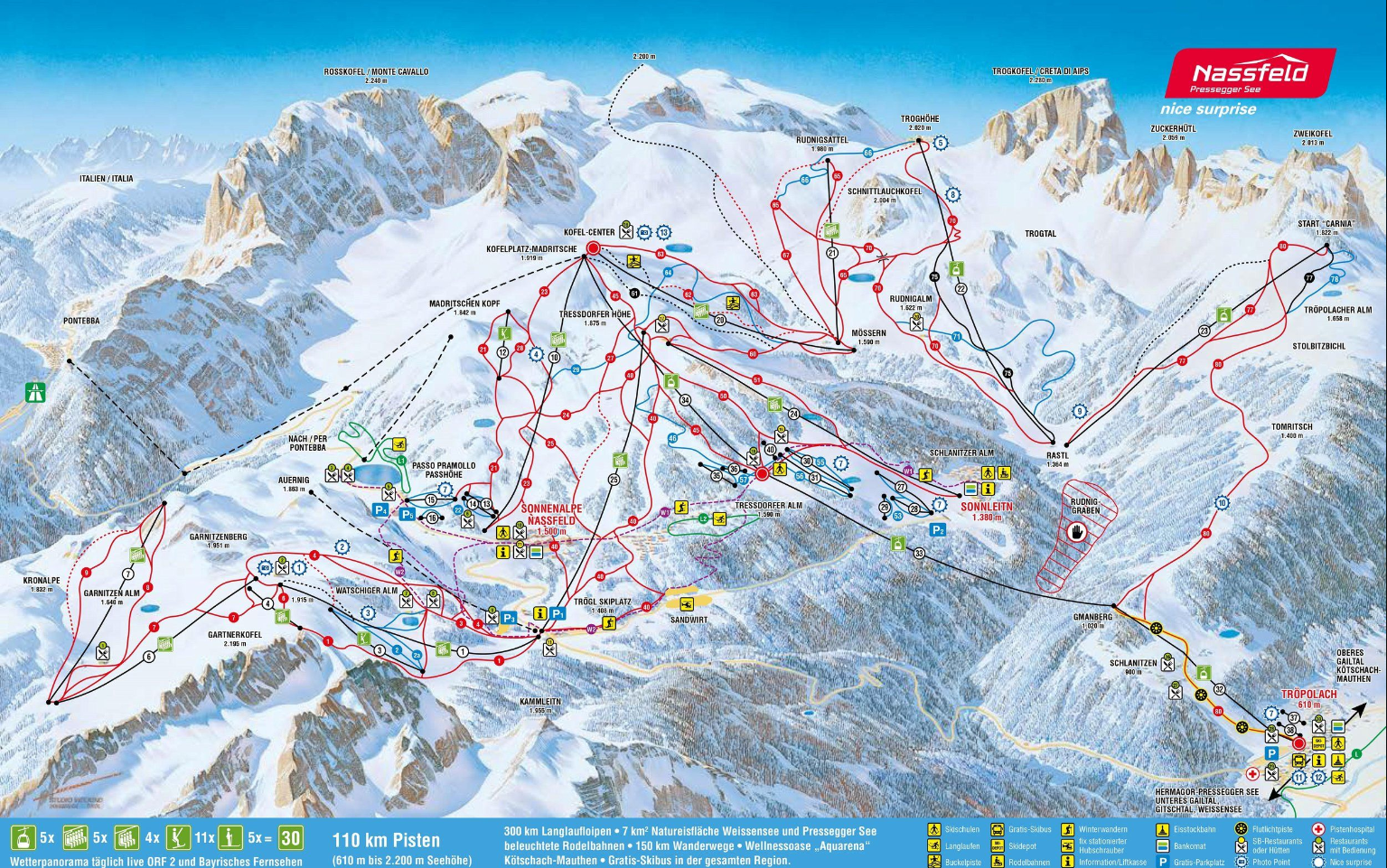 INFO O SKIJALIŠTU:Hotel Alpen Adria & Spa udaljen je samo 100 metara od obale Preseškog jezera. Nudi veliki spa centar, zatvorene i otvorene bazene i besplatan parking.Spa sadržaji obuhvataju 6 sauna, spoljnu hidromasažnu kadu, infracrvenu kabinu, parno kupatilo, teretanu, bar sa čajevima i još mnogo toga. Masaže i kozmetički tretmani takođe su u ponudi.Djeca se u hotelu Alpen Adria mogu zabavljati i u igraonici sa zidom za penjanje i brojnim igrama, kao i u dJečIjem biosko                                                                           SMJEŠTAJ: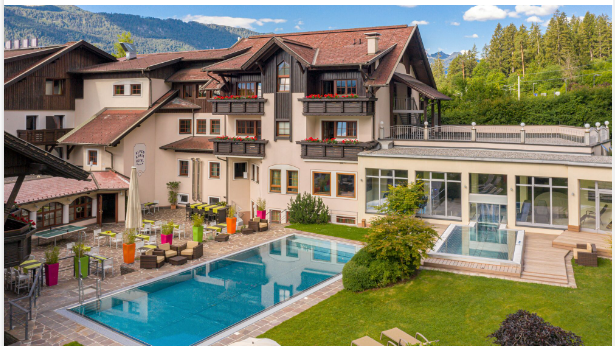 Cijena po osobi/ danu: 97 EURUsluga: PolupansionPosebna ponuda za dvoje odraslih i dvoje djece do 12 godina- 1390 EURPopusti za djecu: Djeca do 12 godina- 40 EUR po djetetu i danuDjeca od 12-16 godina-50 EUR po djetetu i danuCijena ski pasa za odrasle:                                                                       Cijena ski pasa za djecu do 14 god.:4 dana- 225 EUR                                                                                          4 dana- 112 EUR                                                                               5 dana- 275 EUR                                                                                          5 dana- 136 EURCijena ski pasa za djecu od 14-18 godina:4 dana- 170 EUR5 dana- 205 EURDodatni popust za rezervacije i uplate avansa:Do 31.08.2023. – 5%Polupansion obuhvata:- Bogat doručak na bazi švedskog stola sa domaćim hljebom- večeru sa 4 jela uz izbor jela i salatu na bazi švedskog stola.-korištenje  Wellness i Spa centra.Na raspolaganju je veliki izbor italijasnkih i austrijskih vina.Hotel Alpen Adria takođe ima bar i vinski salon.